25 марта 2015г. в 10.00 в здании Государственного драматического театра им.Г.Тукая состоялась торжественная церемония вручения юбилейной медали к 70-летию Победы в Великой Отечественной войне участникам войны и труженикам тыла по Атнинскому СП. Всего  вручено- 121 медаль. На церемонию присутстствовало 30 ветеранов. За накрытым столом ветеранов чествовали учащиеся Большеатнинской СОШ, работники РДК, а также почтил своим присутствием Председатель ДУМ РТ Камиль хазрат Самигуллин. Медали вручал Зам.Главы Атнинского муниципального района А.Ф.Каюмов, Председатель Совета ветеранов М.З.Зиннатов и другие руководители общественных организаций района. После церемонии состоялся праздничный концерт в честь ветеранов.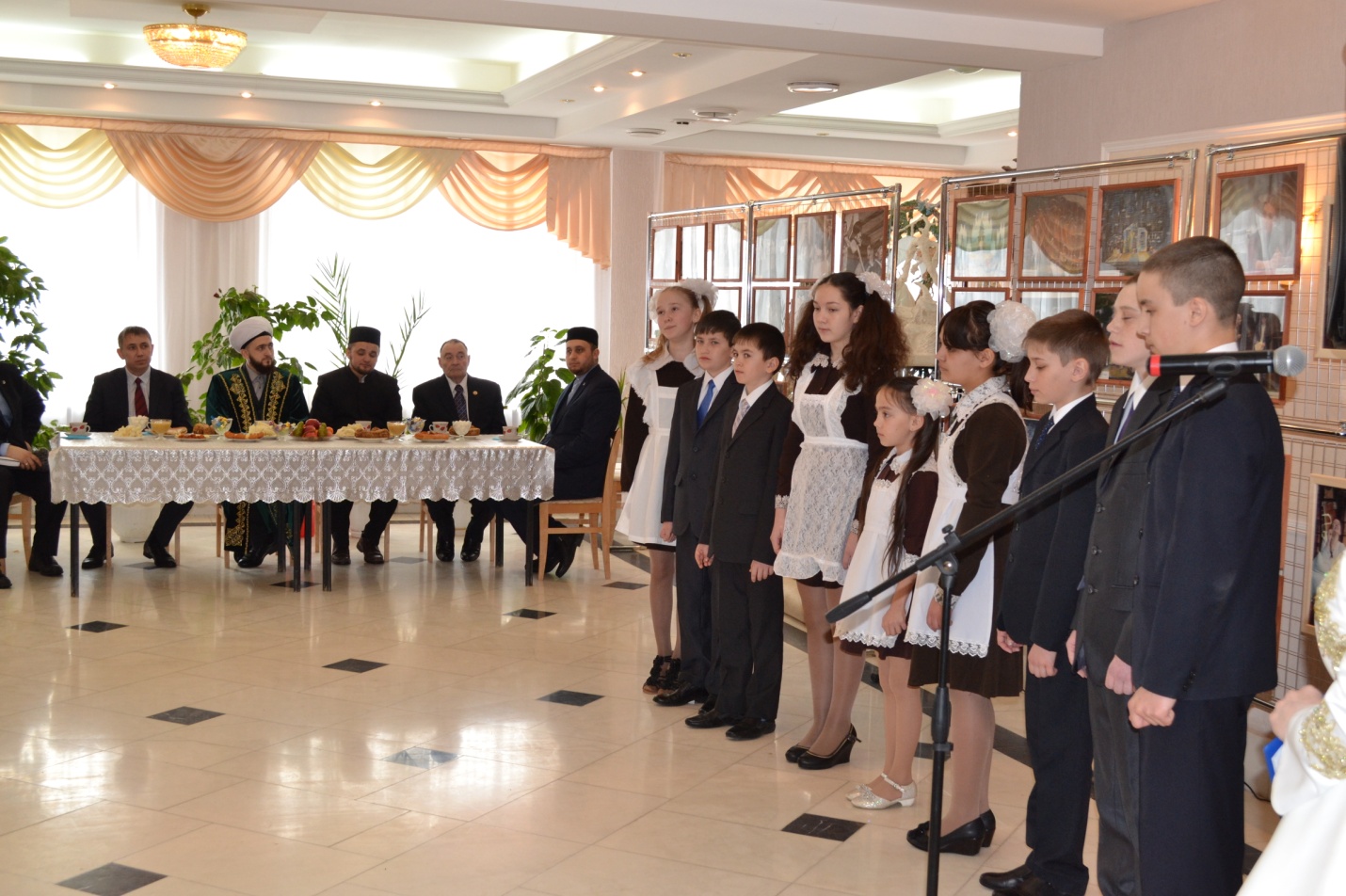 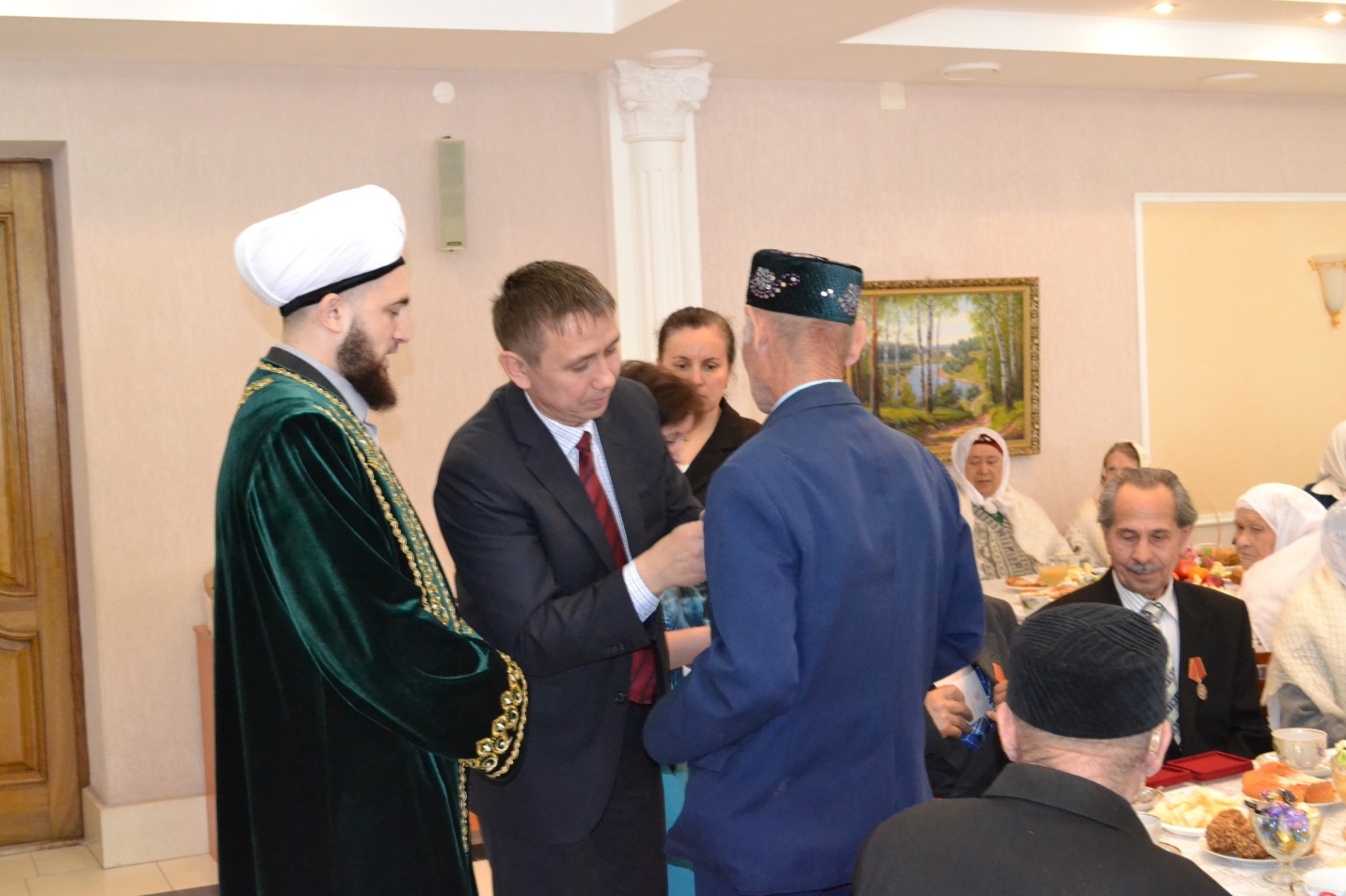 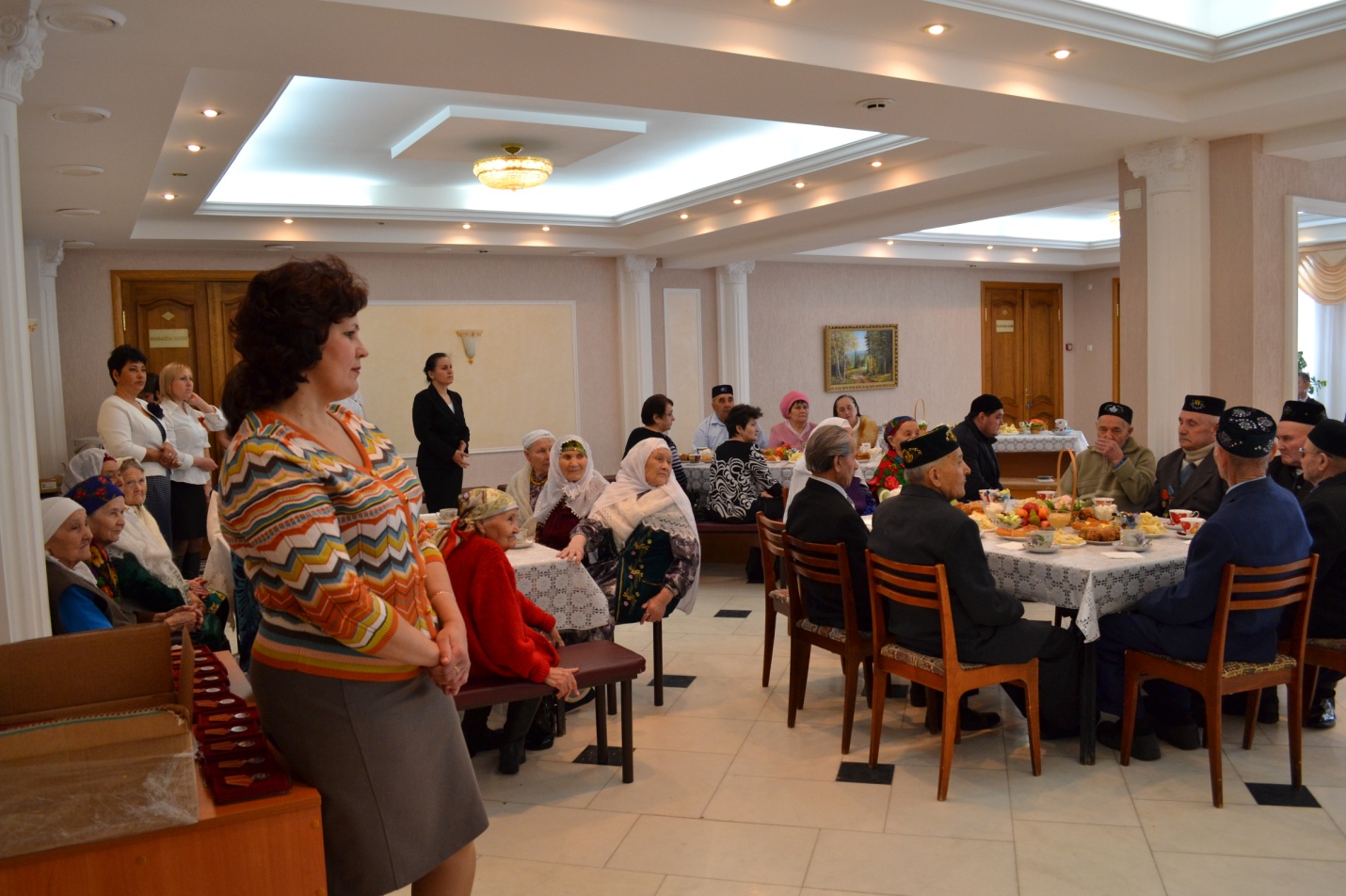 